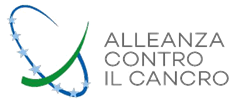 ALLEGATO 1 alla richiesta di preventivoCAPITOLATO TECNICO  Affidamento diretto ai sensi dell’art. 1 co.2 lett. a) del D.L. n. 76/2020 convertito nella legge n. 120/2020 così come modificato dall’art. 51 del D.L. n. 77/2021 convertito nella Legge 108/2021 tramite Me.PA volto all’acquisizione di materiali di laboratorio nell’interesse dell’Istituto Superiore di Sanità per l’aliquota dei reagenti per gli IRCCS associati ad Alleanza contro il Cancro CIG: ZF434E6AB0 - CUP: E84I1900205000Via Giorgio Ribotta n.5, 00144 – Roma (RM)Uffici c/o Istituto Superiore di SanitàViale Regina Elena, n. 299, 00161 – RomaC.F. 97262520581. DefinizioniNell’ambito del presente Capitolato Tecnico (come di seguito definito), verrà utilizzata la terminologia di seguito specificata:«Affidatario», «Aggiudicatario» o «Appaltatore»: il soggetto a cui, in caso di aggiudicazione, sarà affidato l’Appalto (come di seguito definito);«Appalto» o «Fornitura»: Materiale plastico per lo svolgimento del Progetto “Gersom”;«Capitolato Tecnico» o «Capitolato»: il presente documento, nel quale vengono precisate le caratteristiche tecniche che le prestazioni da acquisirsi devono possedere, e le ulteriori obbligazioni poste a carico delle parti;«Contratto»: il documento negoziale che riassume e compendia gli obblighi reciprocamente assunti dalle parti, quale conseguenza dell’eventuale affidamento dell’Appalto;«Destinatario del Servizio» o «Siti»: L’Istituto Superiore di Sanità;«Direttore dell’Esecuzione» o «DEC»: l’esponente dell’Istituto Superiore di Sanità del quale il Responsabile Unico del Procedimento (come di seguito definito) si avvale in sede di direzione dell’esecuzione del Contratto e di controllo dei livelli di qualità delle prestazioni. Al Direttore dell’Esecuzione competono il coordinamento, la direzione e il controllo tecnico-contabile dell’esecuzione del Contratto stipulato dalla Stazione Appaltante, nonché il compito di assicurare la regolare esecuzione da parte dell'Appaltatore, in conformità ai documenti contrattuali. Il Direttore dell’Esecuzione controlla l’esecuzione del Contratto congiuntamente al Responsabile Unico del Procedimento;«Offerta»: complessivamente inteso, l’insieme delle dichiarazioni e dei documenti, di carattere amministrativo, tecnico (a seguire anche «Offerta Tecnica») ed economico (a seguire anche «Offerta Economica»), che l’Operatore Economico sottopone alle valutazioni degli organi di procedura ai fini dell’aggiudicazione;«Offerente», «Concorrente», «Operatore Economico» o «Operatore»: l’Operatore Economico che concorre alla procedura, che presenta la propria Offerta in vista dell’aggiudicazione dell’Appalto;«Posta Elettronica Certificata (PEC)»: il sistema di comunicazione in grado di attestare l'invio e l'avvenuta consegna di un messaggio di posta elettronica e di fornire ricevute opponibili ai terzi, conformemente alle disposizioni di cui al D.Lgs. n. 82 del 7 marzo 2005, al d.P.R 68/2005 ed ulteriori norme di attuazione;«Progetto di Ricerca» o «Studio»: lo studio sulla diagnosi genomica congiunta di rischio genetico e di sensibilità ai nuovi farmaci nelle neoplasie del seno, ovaio e colon;«Responsabile Unico del Procedimento» o «RUP»: l’esponente dell’Associazione cui competono i compiti relativi all’affidamento previsti dal Codice, nonché tutti gli altri obblighi di legge che non siano specificatamente attribuiti ad altri organi o soggetti.«Servizio»: i servizi tecnico - scientifici e amministrativi per l’organizzazione, il monitoraggio, la gestione e la conduzione dello studio sulla “diagnosi genomica congiunta di rischio genetico e di sensibilità ai nuovi farmaci nelle neoplasie del seno, ovaio e colon” oggetto di Appalto.2. Premessa: il progetto di ricerca “GerSom”Alleanza Contro il Cancro (di seguito, anche “ACC”) è la principale associazione di ricerca oncologica presente sul territorio italiano e conta oggi la partecipazione di n. 28 Istituti di Ricovero e Cura a Carattere Scientifico (IRCSS), dell’INFN, deIl’AIMaC, dell’Italian Sarcoma Group, della Fondazione CNAO e de1l’Istituto Superiore di Sanità.In data 14 ottobre 2019 tra ACC e il Ministero della Salute è stata stipulata una convenzione avente ad oggetto la regolazione dell’affidamento del progetto di ricerca “GerSom” (di seguito anche il “Progetto di Ricerca” o il “Progetto”) finalizzato allo 'Studio di fattibilità per l’analisi genomica congiunta di rischio genetico e di sensibilità ai nuovi farmaci nelle neoplasie del seno, ovaio e colon”, per un finanziamento pari ad € 6.400.000,00 (Euro seimilioniquattrocentomila/00) a valere sui fondi 2017 - 2020 previsti dalla Legge di Bilancio n. 232 del 2016.Il Progetto di Ricerca GerSom coinvolge n. 21 IRCSS, aderenti ad ACC, e ha 1’obiettivo di individuare simultaneamente, mediante sequenziamento del DNA, quei geni che conferiscono il rischio di sviluppare una malattia oncologica o sensibilità a specifici trattamenti.I reagenti necessari per il sequenziamento nei 21 IRCCS saranno aliquotati in diverse provette e stoccati presso l’Istituto Superiore di Sanità, che ospita la sede operativa di ACCper poi essere spediti presso ciascuno dei 21 IRCCS partecipantiA tale fine è necessario acquistare i materiali indicati nel successivo art. 33. Oggetto dell’AppaltoL’oggetto della fornitura è costituito dai seguenti materiali:3.1 Consegna delle apparecchiature. Termini di consegna. Le prestazioni relative alla consegna delle apparecchiature debbono intendersi remunerate e comprese nel prezzo offerto dall’aggiudicatario per l’esecuzione della fornitura e comprendono ogni prestazione che si renda all’uopo necessaria, nulla escluso.  Dette prestazioni comprendono, a solo titolo esemplificativo e non esaustivo, imballo, trasporto, carico e scarico, facchinaggio, consegna al piano, posa in opera, ritiro di tutti gli imballi. Le apparecchiature dovranno essere consegnate a cura e spese dell’aggiudicatario presso l’Istituto Superiore di Sanità, come di seguito dettagliato: Istituto Superiore di Sanità – Viale Regina Elena n. 299 – 00161 Roma (RM).All’atto della consegna dovrà essere redatto apposito verbale, sottoscritto da un incaricato dell’aggiudicatario e da un incaricato di questa Amministrazione, nel quale dovranno essere riportati tutti i dati relativi alle apparecchiature ed ai dispositivi consegnati (descrizione, codice prodotto fornitore ecc.), nonché tutti i dati necessari ad individuare l’oggetto ed il titolo della fornitura e, segnatamente, il numero di protocollo, la data e l’oggetto indicati nell’ordine di esecuzione della fornitura, nonché il riferimento relativo al numero ed alla data del provvedimento di aggiudicazione. Tale verbale dovrà riportare, inoltre, il luogo e la data della consegna dell’apparecchiatura. La consegna della fornitura si intende accettata con riserva delle verifiche relative al corretto adempimento del contratto, sino all’espletamento di tutte le operazioni di collaudo con esito positivo. 3.2. Garanzia L’aggiudicatario è obbligato a prestare, in relazione alle apparecchiature e ai dispositivi offerti, la garanzia per vizi e difetti di funzionamento (art. 1490 c.c.), quella per il difetto di qualità promesse o essenziali all’uso cui la cosa è destinata (art. 1497 c.c.), nonché la garanzia di buon funzionamento (art. 1512 c.c.) per 24 (ventiquattro) mesi, a decorrere dalla data del collaudo esperito con esito positivo. Nel corso di tutto tale periodo l’aggiudicatario assicura, senza ulteriori oneri e spese oltre al prezzo corrisposto per l’aggiudicazione, mediante propri tecnici specializzati, il necessario supporto tecnico al fine di garantire il corretto funzionamento dei beni forniti, nonché, ove occorra, la fornitura gratuita di tutti i materiali di ricambio che si dovessero rendere necessari al fine di eliminare eventuali vizi o difetti di fabbricazione, ovvero, qualora necessario, la sostituzione delle apparecchiature e dei dispositivi consegnati ed affetti da vizi, difetti od altre difformità che rendano i beni forniti inidonei ad essere utilizzati all’uso per il quale sono naturalmente destinati. La stazione appaltante avrà diritto, pertanto, alla riparazione o alla sostituzione delle apparecchiature e dei relativi dispositivi, senza altri oneri oltre al prezzo corrisposto per la fornitura, ogni qualvolta, nel periodo di 24 mesi dianzi indicato, si verifichi il cattivo o mancato funzionamento delle apparecchiature stesse, senza bisogno di provare il vizio o difetto di qualità. L’aggiudicatario non potrà sottrarsi all’adempimento delle obbligazioni di garanzia, se non dimostrando che la mancanza di buon funzionamento sia dipesa da un fatto verificatosi successivamente alla consegna delle apparecchiature e dei dispositivi e che tale circostanza non sia dipendente da un vizio o difetto di produzione e/o sia imputabile, invece, a fatto dell’Amministrazione. Si rinvia, per quanto qui non espresso, alle norme del codice civile in materia di garanzia per vizi, difetti e/o mancanza di qualità, nonché alle altre norme del medesimo codice applicabili alla fattispecie. 4. Controllo sull’esecuzione del contrattoLa Stazione appaltante eserciterà il controllo e la sorveglianza sulla corretta esecuzione del contratto, attraverso la figura del Responsabile dell’esecuzione del contratto, all’uopo nominato dalla Stazione Appaltante. L’aggiudicatario non potrà eccepire, durante l’esecuzione dell’appalto, la mancata conoscenza di condizioni o la sopravvenienza di elementi ulteriori, a meno che tali nuovi elementi appartengano ad evidenti cause di forza maggiore.5. Danni ai dispositivi ed alle opereL’aggiudicatario solleva la SA da ogni responsabilità per sottrazione o danni riportati dai dispositivi ed ai materiali depositati nel locale di destinazione ovvero posti in opera. Di conseguenza fino al momento della constatazione dell'avvenuta ultimazione l’aggiudicatario è obbligata a sostituire o riparare a sue spese le attrezzature, i macchinari ed i materiali sottratti o danneggiati. L’aggiudicatario resta inoltre responsabile di ogni danno che i propri dipendenti, attrezzature ed impianti potranno comunque causare, intendendosi quindi obbligata a risarcire, sostituire o riparare a sue spese quanto danneggiato ed asportato. 6. Verifica di conformità e certificato di regolare esecuzioneLa conformità delle forniture oggetto del presente capitolato è verificata dalla SA nel rispetto di quanto in esso previsto. L’operazione è intesa a verificare, per i beni forniti, la conformità in termini di prestazioni, obiettivi e caratteristiche tecniche economiche e qualitative siano conformi alla documentazione di gara, nell’offerta e nei suoi allegati. La Stazione appaltante procederà al rilascio del certificato di regolare esecuzione alla data di ultimazione delle prestazioni oggetto del contratto. La regolare verifica dei prodotti e la dichiarazione di presa in consegna non esonera comunque l’aggiudicatario per eventuali difetti o imperfezioni non emersi al momento della verifica, bensì accertati successivamente. In tal caso l’aggiudicatario è invitato dalla SA ad assistere, a mezzo dei suoi rappresentanti, ad eventuali visite di accertamento, dovendo rispondere ad ogni effetto dei difetti o delle imperfezioni accertate. In assenza dell’aggiudicatario o di suoi incaricati, il relativo verbale, redatto dagli incaricati della SA, fa egualmente stato contro di essa.7. Invariabilità dei prezzi I prezzi offerti dall’aggiudicatario si intendono formulati dalla stessa in base a calcoli di convenienza, a tutto suo rischio, e quindi sono fissi ed invariabili per l’intera durata dell’appalto, ivi compresi il periodo di garanzia e la durata del contratto di assistenza tecnica.8. Modalità di pagamentoIl pagamento del corrispettivo relativo alle forniture sarà effettuato a seguito di presentazione della relativa fattura, e solo successivamente al completamento della verifica di conformità con esito favorevole. Il pagamento delle fatture, ove non avvengano contestazioni sulle forniture e/o sulle relative fatture sarà effettuato tramite il servizio di Tesoreria entro 30 giorni dalla data di arrivo delle stesse al protocollo dell'Istituto. Sull’importo netto progressivo delle prestazioni è operata una ritenuta dello 0,50 per cento; le ritenute possono essere svincolate soltanto in sede di liquidazione finale, dopo l'approvazione da parte della stazione appaltante del certificato di collaudo o di verifica di conformità, previo rilascio del documento unico di regolarità contributiva. Qualora la Ditta aggiudicataria sia un raggruppamento temporaneo d’impresa, i pagamenti spettanti al raggruppamento saranno effettuati unitariamente all’impresa mandataria o capogruppo e non distintamente a ciascuna impresa raggruppata in rapporto alla parte di prestazione. Di contro la fatturazione, per gli obblighi fiscali connessi, deve essere effettuata da ciascuna impresa. L'Istituto al fine di garantirsi in modo efficace sulla puntuale osservanza delle clausole contrattuali può sospendere, ferma l'applicazione delle eventuali penalità i pagamenti alla Ditta cui sono state contestate inadempienze nella esecuzione della fornitura, sino a che non si sia posta in regola con gli obblighi contrattuali. La durata della sospensione non sarà superiore ai due mesi dal momento della relativa notifica che avverrà in forma amministrativa. È fatto obbligo alla ditta aggiudicatrice di indicare il recapito postale e comunicare eventuali intervenuti cambiamenti. 9. PenalitàLa Ditta aggiudicataria è tenuta a garantire, comunque, la fornitura ed a prestare la necessaria assistenza tecnica rispettando rigorosamente le condizioni ed i tempi di intervento dichiarati nell’offerta. Si riportano nel seguito del presente articolo le penali che potranno essere applicate nel caso di ritardato adempimento degli obblighi contrattuali, in relazione alla tipologia, all'entità ed alla complessità della prestazione, nonché al suo livello qualitativo. Per ogni giorno solare di ritardo sulle consegne e/o sul completamento delle consegne, dell’installazione o della formazione oltre i tempi previsti, la SA potrà applicare una penale pari a all’1‰ del valore della fornitura. Per ogni giorno solare di ritardo sugli interventi oltre i tempi previsti, la SA potrà applicare una penale pari all’1‰ dell’importo del servizio di manutenzione, così come dichiarato in offerta. Per ogni giorno solare di ritardo nella risoluzione del guasto oltre il valore soglia di sette giorni solari, la SA potrà applicare una penale pari all’ 1‰ dell’importo del servizio di manutenzione, così come dichiarato in offerta. Oltre il trentesimo giorno solare di ritardo, l’Amministrazione avrà il diritto di risolvere il contratto. Per le condizioni generali di fornitura e per ogni ulteriore caso non previsto, varranno le norme del c.c. 10. Modalità di applicazione delle penalitàModalità di applicazione delle penalità L’ammontare delle penalità è addebitato sui crediti dell’aggiudicatario dipendenti dal contratto cui essi si riferiscono oppure sui crediti pendenti da eventuali altri contratti che l’aggiudicatario ha in corso con la SA e, in caso di insufficienza di questi, sulla cauzione che dovrà essere reintegrata, nel termine di giorni quindici, a pena di risoluzione del contratto. Le penalità sono comunicate all’aggiudicatario in via amministrativa, restando escluso qualsiasi avviso di costituzione in mora ed ogni altro procedimento giudiziale. L’ammontare delle penalità è addebitato, di regola, nel momento in cui viene disposto il pagamento della fattura. La penalità verrà restituita, in tutto o in parte, qualora sia riconosciuta totalmente o parzialmente non dovuta.11. Risoluzione del contrattoFermo quanto previsto nei precedenti articoli, la SA si riserva la facoltà di dichiarare risolto il contratto ai sensi e per gli effetti di cui all’Art. 1456 c.c., nei seguenti casi:in qualunque momento durante l'esecuzione, avvalendosi della facoltà consentita dall'art. 1671 del codice civile “Recesso unilaterale dal contratto”;interruzione della fornitura per fatto dell’aggiudicatario;frode, grave negligenza, contravvenzione nella esecuzione degli obblighi e 10 condizioni contrattuali;per motivi di interesse pubblico specificati nel relativo provvedimento;in caso di cessazione dell'attività, di fallimento, di liquidazione, di concordato preventivo, di stati di moratoria e di conseguenti atti di sequestro o di pignoramento dell’aggiudicatario ovvero, in caso di raggruppamento, di anche una sola delle imprese raggruppate, intervenuti successivamente alla stipula del contratto; violazione delle norme in materia di subappalto e cessione del contratto;mancata reintegrazione della cauzione eventualmente escussa entro i termini prescritti dalla SA;dopo la seconda contestazione all’aggiudicatario per l’inosservanza di norme e prescrizioni del presente Capitolato Speciale e della documentazione contrattuale;qualora il ritardo nell'adempimento determini un importo massimo della penale superiore al dieci per cento dell'importo contrattuale. In tutte le precedenti circostanze, ad eccezione di quella sub e), la SA potrà comunicare l’intenzione di risolvere il contratto mediante semplice dichiarazione comunicata a mezzo lettera raccomandata con avviso di ricevimento, contenente le motivazioni. Qualora, entro ulteriori tre giorni dalla data di ricevimento della comunicazione da parte dell’aggiudicatario, quest’ultima non abbia provveduto a sanare completamente l’inadempienza, il contratto si riterrà risolto, salve tutte le azioni di rivalsa da parte della SA. In caso di risoluzione del contratto per inadempienza dell’aggiudicatario, la SA ha diritto ad incamerare il deposito cauzionale definitivo a titolo di penale e di affidare a terzi la fornitura o la parte rimanente di questa in danno dell'aggiudicatario inadempiente. L'affidamento a terzi viene notificato all’aggiudicatario inadempiente con lettera Raccomandata A.R. con l’indicazione dei nuovi termini di esecuzione delle forniture affidate e degli importi relativi. All’aggiudicatario inadempiente sono addebitate le spese sostenute in più dalla SA rispetto a quelle previste dal contratto risolto. Esse sono prelevate da eventuali crediti dell’aggiudicatario. Nel caso di minore spesa nulla compete all'aggiudicatario inadempiente. L’esecuzione in danno non esimerà l’aggiudicatario dalle responsabilità civili e penali in cui la stessa possa incorrere a norma di legge per i fatti che hanno motivato la risoluzione del rapporto contrattuale. Analoga procedura verrà seguita nel caso di disdetta anticipata del contratto da parte dell’aggiudicatario senza giustificato motivo o giusta causa. 12. Risarcimento danni ed esonero da responsabilitàLa SA è esonerata da ogni responsabilità per danni, infortuni od altro, che dovessero accadere al personale dell’aggiudicatario nell’esecuzione del contratto, convenendosi a tale riguardo che qualsiasi eventuale onere è già compensato e compreso nel corrispettivo del contratto stesso. L’aggiudicatario risponde pienamente per danni a persone e/o cose che potessero derivare dall’espletamento delle prestazioni contrattuali ed imputabili ad essa od ai suoi dipendenti e dei quali danni fosse chiamata a rispondere. Le parti dovranno dare atto che l’esecuzione del contratto s’intende subordinata all’osservanza delle disposizioni di cui al D.Lgs. n. 81/08 e successive modificazioni ed integrazioni che s’intendono, a tutti gli effetti, parte integrante del contratto medesimo. A tal scopo l’aggiudicatario fornirà ai funzionari dell’Istituto in fase di installazione e/o esercizio ogni documentazione relativa alla tutela della sicurezza nei luoghi di lavoro previsti dalla vigente normativa.13. Foro competente Per la risoluzione delle controversie che dovessero insorgere in dipendenza del presente appalto sarà competente il Foro di Roma, con esclusione espressa della competenza arbitrale.14. Norma di rinvio Per quanto non previsto specificatamente nella documentazione di gara, si fa riferimento alle vigenti disposizioni legislative.ProdottoQuantitàMICROTUBO PCR da 0.2 ml       singoli con tappo attaccato piatto o a cupolamateriale in polipropileneColore trasparenteCertificati PCR Clean (apirogeni esenti da RNasi, DNasi, DNA umano)Autoclavabili o già steriliTemperatura di funzionamento da -86°C a +105°C1 conf. (500 o 1000 unità)MICROTUBO MICREWTUBES da 0.5 mlCon baseTappo cavo per codice coloreTappo senza attaccoGuarnizione O-ringMateriale in polipropileneEsenti da RNasi, DNasi, DNA umano, apirogeniSteriliTemperatura di funzionamento da -190°C a +121°C2 conf.(1000 unità)MICROTUBO MICREWTUBES da 1.5 mlCon baseTappo cavo per codice coloreTappo senza attaccoGuarnizione O-ringMateriale in polipropileneEsenti da RNasi, DNasi, DNA umano, apirogeniSteriliTemperatura di funzionamento da -190°C a +121°C2 conf.(1000 unità)MICROTUBO MICREWTUBES da 2 mlCon baseTappo cavo per codice coloreTappo senza attaccoGuarnizione O-ringMateriale in polipropileneEsenti da RNasi, DNasi, DNA umano, apirogeniSteriliTemperatura di funzionamento da -190°C a +121°C1 conf.(500 unità)DISCHETTI CODICE COLORE MICREWTUBESPastiglie codice-colore per tappi cavi colore bluPastiglie codice-colore per tappi cavi colore verdePastiglie codice-colore per tappi cavi colore malvaPastiglie codice-colore per tappi cavi colore rossoPastiglie codice-colore per tappi cavi colore gialloPastiglie codice-colore per tappi cavi colore biancoPastiglie codice-colore per tappi cavi colore grigioPastiglie codice-colore per tappi cavi colore rosaPastiglie codice-colore per tappi cavi colore violaPastiglie codice-colore per tappi cavi colore arancio1 busta da 500 unità per coloreTUBI da 15 mlCon fondo conicoTappo a viteMateriale in polipropilene SteriliApirogeni e non citotossici1 conf. da 500 unitàMULTIPIPETTE E3 Eppendorf1 canaleVolume di dispensazione compreso tra 1ml e 50 mlTipo di pipettaggio: elettronicoCon cavo di ricaricaRiconoscimento automatico del puntale per pipetta Combitips AdvancedEspulsore del puntale a un pulsanteDispensazione automaticaRegolazione velocità di aspirazione e dispensazione2COMBITIPS ADVANCED 0.1 mlSteriliEsenti da RNasi, DNasi, inibitori PCR, DNA umano, apirogeni3 conf. da 100 pezziCOMBITIPS ADVANCED 1 mlSteriliEsenti da RNasi, DNasi, inibitori PCR, DNA umano, apirogeni3 conf. da 100 pezziCOMBITIPS ADVANCED 2.5 mlSteriliEsenti da RNasi, DNasi, inibitori PCR, DNA umano, apirogeni3 conf. da 100 pezzi COMBITIPS ADVANCED 10 mlSteriliEsenti da RNasi, DNasi, inibitori PCR, DNA umano, apirogeni3 conf. da 100 pezziPIPETTA Eppendorf XPLORER1 canaleVolume variabile da 1 ml a 20 mlFunzionamento: elettronico, pulsante per dispensazione ed espulsore separatiTipo di pipettaggio: cuscino d’aria Batteria ricaricabile1 PUNTALI Ep. Dualfilter T.I.P.S. LoRetention,PCR clean 0.5 l – 20 lSterili Esenti da RNasi, DNasi, inibitori PCR, DNA umano, apirogeniImballaggio: in rackCon filtroA bassa ritenzione di liquido4 conf. (da 10 racks x 96 puntali)